NAMIBIAN DIRECTORATE OF CIVIL AVIATION							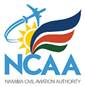 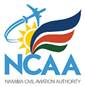 Ministry Of Works and TransportNo 4 Rudolph Hertzog, P.M. Bag 12003Ausspannplatz, Windhoek, Namibia	remotely piloted aircraft (RPA)Application Form to operate Remotely Piloted Aircraft (RPA) within Namibia.  Application Form for Remotely Piloted Aircraft Operations To be completed by the  Owner or Operator(Also to be completed by a foreign  operator for an approval to conduct operations in Namibia)Application Form for Remotely Piloted Aircraft Operations To be completed by the  Owner or Operator(Also to be completed by a foreign  operator for an approval to conduct operations in Namibia)Application Form for Remotely Piloted Aircraft Operations To be completed by the  Owner or Operator(Also to be completed by a foreign  operator for an approval to conduct operations in Namibia)Application Form for Remotely Piloted Aircraft Operations To be completed by the  Owner or Operator(Also to be completed by a foreign  operator for an approval to conduct operations in Namibia)Application Form for Remotely Piloted Aircraft Operations To be completed by the  Owner or Operator(Also to be completed by a foreign  operator for an approval to conduct operations in Namibia)Application Form for Remotely Piloted Aircraft Operations To be completed by the  Owner or Operator(Also to be completed by a foreign  operator for an approval to conduct operations in Namibia)Application Form for Remotely Piloted Aircraft Operations To be completed by the  Owner or Operator(Also to be completed by a foreign  operator for an approval to conduct operations in Namibia)Section 1.  Applicant informationSection 1.  Applicant informationSection 1.  Applicant informationSection 1.  Applicant informationSection 1.  Applicant informationSection 1.  Applicant informationSection 1.  Applicant information1a.	Operator, or if applicable, Company registered name and trading name if different. Address: mailing address; telephone; fax; and e-mail.1a.	Operator, or if applicable, Company registered name and trading name if different. Address: mailing address; telephone; fax; and e-mail.1a.	Operator, or if applicable, Company registered name and trading name if different. Address: mailing address; telephone; fax; and e-mail.1a.	Operator, or if applicable, Company registered name and trading name if different. Address: mailing address; telephone; fax; and e-mail.2.	Pilot(s) of remote aircraft.  Address : mailing address; telephone; fax; and e-mail.2.	Pilot(s) of remote aircraft.  Address : mailing address; telephone; fax; and e-mail.2.	Pilot(s) of remote aircraft.  Address : mailing address; telephone; fax; and e-mail.1b. RPA operator certificate number (if applicable):  1b. RPA operator certificate number (if applicable):  1b. RPA operator certificate number (if applicable):  1b. RPA operator certificate number (if applicable):  2b.  Remote pilot(s) licence number(s) or letter of authorization if applicable:2b.  Remote pilot(s) licence number(s) or letter of authorization if applicable:2b.  Remote pilot(s) licence number(s) or letter of authorization if applicable:3.  Insurance Information:  Name of Insurer and address, including telephone: fax and e-mail.3.  Insurance Information:  Name of Insurer and address, including telephone: fax and e-mail.3.  Insurance Information:  Name of Insurer and address, including telephone: fax and e-mail.3.  Insurance Information:  Name of Insurer and address, including telephone: fax and e-mail.3.  Insurance Information:  Name of Insurer and address, including telephone: fax and e-mail.3.  Insurance Information:  Name of Insurer and address, including telephone: fax and e-mail.3.  Insurance Information:  Name of Insurer and address, including telephone: fax and e-mail.Section 2: Aircraft identification Section 2: Aircraft identification Section 2: Aircraft identification Section 2: Aircraft identification Section 2: Aircraft identification Section 2: Aircraft identification Section 2: Aircraft identification Aircraft registration number, identifying marks, or serial numbers (as applicable): ________________________________________________________________________ Aircraft identification to be used in radiotelephony, if applicable: _____________________________________________Aircraft type: _____________________________________________________________________________________Aircraft description (eg. Engines, propellers, wing span): ___________________________________________________Aircraft controlled via  Line of sight  Satellite  Computer program  Other _____________________________________________________________________________________Aircraft maximum flight altitude_____________________________________________________________________________________Aircraft maximum range from remote pilot station_____________________________________________________________________________________Aircraft equipment (eg. Sprayers, camera, type, live feed or photographs, aerial mapping equipment etc): ___________________________________If camera equipped, aircraft camera transmission destination:  Operator/Company home base  Image transmission destination  Other (identify):__________________________________________________________________________Frequency band to be used: __________________________________________________________________________Aircraft radio station licence number, if applicable: _________________________________________________Aircraft registration number, identifying marks, or serial numbers (as applicable): ________________________________________________________________________ Aircraft identification to be used in radiotelephony, if applicable: _____________________________________________Aircraft type: _____________________________________________________________________________________Aircraft description (eg. Engines, propellers, wing span): ___________________________________________________Aircraft controlled via  Line of sight  Satellite  Computer program  Other _____________________________________________________________________________________Aircraft maximum flight altitude_____________________________________________________________________________________Aircraft maximum range from remote pilot station_____________________________________________________________________________________Aircraft equipment (eg. Sprayers, camera, type, live feed or photographs, aerial mapping equipment etc): ___________________________________If camera equipped, aircraft camera transmission destination:  Operator/Company home base  Image transmission destination  Other (identify):__________________________________________________________________________Frequency band to be used: __________________________________________________________________________Aircraft radio station licence number, if applicable: _________________________________________________Aircraft registration number, identifying marks, or serial numbers (as applicable): ________________________________________________________________________ Aircraft identification to be used in radiotelephony, if applicable: _____________________________________________Aircraft type: _____________________________________________________________________________________Aircraft description (eg. Engines, propellers, wing span): ___________________________________________________Aircraft controlled via  Line of sight  Satellite  Computer program  Other _____________________________________________________________________________________Aircraft maximum flight altitude_____________________________________________________________________________________Aircraft maximum range from remote pilot station_____________________________________________________________________________________Aircraft equipment (eg. Sprayers, camera, type, live feed or photographs, aerial mapping equipment etc): ___________________________________If camera equipped, aircraft camera transmission destination:  Operator/Company home base  Image transmission destination  Other (identify):__________________________________________________________________________Frequency band to be used: __________________________________________________________________________Aircraft radio station licence number, if applicable: _________________________________________________Aircraft registration number, identifying marks, or serial numbers (as applicable): ________________________________________________________________________ Aircraft identification to be used in radiotelephony, if applicable: _____________________________________________Aircraft type: _____________________________________________________________________________________Aircraft description (eg. Engines, propellers, wing span): ___________________________________________________Aircraft controlled via  Line of sight  Satellite  Computer program  Other _____________________________________________________________________________________Aircraft maximum flight altitude_____________________________________________________________________________________Aircraft maximum range from remote pilot station_____________________________________________________________________________________Aircraft equipment (eg. Sprayers, camera, type, live feed or photographs, aerial mapping equipment etc): ___________________________________If camera equipped, aircraft camera transmission destination:  Operator/Company home base  Image transmission destination  Other (identify):__________________________________________________________________________Frequency band to be used: __________________________________________________________________________Aircraft radio station licence number, if applicable: _________________________________________________Aircraft registration number, identifying marks, or serial numbers (as applicable): ________________________________________________________________________ Aircraft identification to be used in radiotelephony, if applicable: _____________________________________________Aircraft type: _____________________________________________________________________________________Aircraft description (eg. Engines, propellers, wing span): ___________________________________________________Aircraft controlled via  Line of sight  Satellite  Computer program  Other _____________________________________________________________________________________Aircraft maximum flight altitude_____________________________________________________________________________________Aircraft maximum range from remote pilot station_____________________________________________________________________________________Aircraft equipment (eg. Sprayers, camera, type, live feed or photographs, aerial mapping equipment etc): ___________________________________If camera equipped, aircraft camera transmission destination:  Operator/Company home base  Image transmission destination  Other (identify):__________________________________________________________________________Frequency band to be used: __________________________________________________________________________Aircraft radio station licence number, if applicable: _________________________________________________Aircraft registration number, identifying marks, or serial numbers (as applicable): ________________________________________________________________________ Aircraft identification to be used in radiotelephony, if applicable: _____________________________________________Aircraft type: _____________________________________________________________________________________Aircraft description (eg. Engines, propellers, wing span): ___________________________________________________Aircraft controlled via  Line of sight  Satellite  Computer program  Other _____________________________________________________________________________________Aircraft maximum flight altitude_____________________________________________________________________________________Aircraft maximum range from remote pilot station_____________________________________________________________________________________Aircraft equipment (eg. Sprayers, camera, type, live feed or photographs, aerial mapping equipment etc): ___________________________________If camera equipped, aircraft camera transmission destination:  Operator/Company home base  Image transmission destination  Other (identify):__________________________________________________________________________Frequency band to be used: __________________________________________________________________________Aircraft radio station licence number, if applicable: _________________________________________________Aircraft registration number, identifying marks, or serial numbers (as applicable): ________________________________________________________________________ Aircraft identification to be used in radiotelephony, if applicable: _____________________________________________Aircraft type: _____________________________________________________________________________________Aircraft description (eg. Engines, propellers, wing span): ___________________________________________________Aircraft controlled via  Line of sight  Satellite  Computer program  Other _____________________________________________________________________________________Aircraft maximum flight altitude_____________________________________________________________________________________Aircraft maximum range from remote pilot station_____________________________________________________________________________________Aircraft equipment (eg. Sprayers, camera, type, live feed or photographs, aerial mapping equipment etc): ___________________________________If camera equipped, aircraft camera transmission destination:  Operator/Company home base  Image transmission destination  Other (identify):__________________________________________________________________________Frequency band to be used: __________________________________________________________________________Aircraft radio station licence number, if applicable: _________________________________________________Section 3.  Description of intended operationSection 3.  Description of intended operationSection 3.  Description of intended operationSection 3.  Description of intended operationSection 3.  Description of intended operationSection 3.  Description of intended operationSection 3.  Description of intended operation1.Proposed type(s) of operation:    Aerial mapping;     Aerial surveying;    Aerial photography;    Aerial advertising    Aerial surveillance and inspection;    Forest fire management;    Meterological service  Search and rescue;     Accident/incident investigation;   Cargo, indicate type of cargo: _______________________________________________Is cargo classified as dangerous goods:   yes;   noIs payload internal or external   Other (specify): ______________________________________________________________________________________Proposed type(s) of operation:    Aerial mapping;     Aerial surveying;    Aerial photography;    Aerial advertising    Aerial surveillance and inspection;    Forest fire management;    Meterological service  Search and rescue;     Accident/incident investigation;   Cargo, indicate type of cargo: _______________________________________________Is cargo classified as dangerous goods:   yes;   noIs payload internal or external   Other (specify): ______________________________________________________________________________________Proposed type(s) of operation:    Aerial mapping;     Aerial surveying;    Aerial photography;    Aerial advertising    Aerial surveillance and inspection;    Forest fire management;    Meterological service  Search and rescue;     Accident/incident investigation;   Cargo, indicate type of cargo: _______________________________________________Is cargo classified as dangerous goods:   yes;   noIs payload internal or external   Other (specify): ______________________________________________________________________________________Proposed type(s) of operation:    Aerial mapping;     Aerial surveying;    Aerial photography;    Aerial advertising    Aerial surveillance and inspection;    Forest fire management;    Meterological service  Search and rescue;     Accident/incident investigation;   Cargo, indicate type of cargo: _______________________________________________Is cargo classified as dangerous goods:   yes;   noIs payload internal or external   Other (specify): ______________________________________________________________________________________Proposed type(s) of operation:    Aerial mapping;     Aerial surveying;    Aerial photography;    Aerial advertising    Aerial surveillance and inspection;    Forest fire management;    Meterological service  Search and rescue;     Accident/incident investigation;   Cargo, indicate type of cargo: _______________________________________________Is cargo classified as dangerous goods:   yes;   noIs payload internal or external   Other (specify): ______________________________________________________________________________________Proposed type(s) of operation:    Aerial mapping;     Aerial surveying;    Aerial photography;    Aerial advertising    Aerial surveillance and inspection;    Forest fire management;    Meterological service  Search and rescue;     Accident/incident investigation;   Cargo, indicate type of cargo: _______________________________________________Is cargo classified as dangerous goods:   yes;   noIs payload internal or external   Other (specify): ______________________________________________________________________________________2.  Flight Rules:    VFR;     IFR;    IMC;    VLOS (Visual Line of Sight only)2.  Flight Rules:    VFR;     IFR;    IMC;    VLOS (Visual Line of Sight only)2.  Flight Rules:    VFR;     IFR;    IMC;    VLOS (Visual Line of Sight only)2.  Flight Rules:    VFR;     IFR;    IMC;    VLOS (Visual Line of Sight only)2.  Flight Rules:    VFR;     IFR;    IMC;    VLOS (Visual Line of Sight only)2.  Flight Rules:    VFR;     IFR;    IMC;    VLOS (Visual Line of Sight only)2.  Flight Rules:    VFR;     IFR;    IMC;    VLOS (Visual Line of Sight only)3.  Dates/Geographic areas/description of intended operations and proposed route structure:a.  Date(s) of intended flight (dd/mm/yyyy): ____________________________________________b.  Point of departure: ____________________________________________________________c.  Destination: __________________________________________________________________d.  Route to be followed: __________________________________________________________e.  Cruising speeds(s): ____________________________________________________________f.  Cruising level(s)/altitude: ________________________________________________________g.  Duration/frequency of flight: ______________________________________________________h.  Emergency set down sites along proposed route: ______________________________________i.  For emergency landings:1.  responsible person for aircraft recovery: ________________________________________2.  responsible person for clean up if impact occurs: _________________________________j.  Emergency contact telephone numbers: ________________3.  Dates/Geographic areas/description of intended operations and proposed route structure:a.  Date(s) of intended flight (dd/mm/yyyy): ____________________________________________b.  Point of departure: ____________________________________________________________c.  Destination: __________________________________________________________________d.  Route to be followed: __________________________________________________________e.  Cruising speeds(s): ____________________________________________________________f.  Cruising level(s)/altitude: ________________________________________________________g.  Duration/frequency of flight: ______________________________________________________h.  Emergency set down sites along proposed route: ______________________________________i.  For emergency landings:1.  responsible person for aircraft recovery: ________________________________________2.  responsible person for clean up if impact occurs: _________________________________j.  Emergency contact telephone numbers: ________________3.  Dates/Geographic areas/description of intended operations and proposed route structure:a.  Date(s) of intended flight (dd/mm/yyyy): ____________________________________________b.  Point of departure: ____________________________________________________________c.  Destination: __________________________________________________________________d.  Route to be followed: __________________________________________________________e.  Cruising speeds(s): ____________________________________________________________f.  Cruising level(s)/altitude: ________________________________________________________g.  Duration/frequency of flight: ______________________________________________________h.  Emergency set down sites along proposed route: ______________________________________i.  For emergency landings:1.  responsible person for aircraft recovery: ________________________________________2.  responsible person for clean up if impact occurs: _________________________________j.  Emergency contact telephone numbers: ________________3.  Dates/Geographic areas/description of intended operations and proposed route structure:a.  Date(s) of intended flight (dd/mm/yyyy): ____________________________________________b.  Point of departure: ____________________________________________________________c.  Destination: __________________________________________________________________d.  Route to be followed: __________________________________________________________e.  Cruising speeds(s): ____________________________________________________________f.  Cruising level(s)/altitude: ________________________________________________________g.  Duration/frequency of flight: ______________________________________________________h.  Emergency set down sites along proposed route: ______________________________________i.  For emergency landings:1.  responsible person for aircraft recovery: ________________________________________2.  responsible person for clean up if impact occurs: _________________________________j.  Emergency contact telephone numbers: ________________3.  Dates/Geographic areas/description of intended operations and proposed route structure:a.  Date(s) of intended flight (dd/mm/yyyy): ____________________________________________b.  Point of departure: ____________________________________________________________c.  Destination: __________________________________________________________________d.  Route to be followed: __________________________________________________________e.  Cruising speeds(s): ____________________________________________________________f.  Cruising level(s)/altitude: ________________________________________________________g.  Duration/frequency of flight: ______________________________________________________h.  Emergency set down sites along proposed route: ______________________________________i.  For emergency landings:1.  responsible person for aircraft recovery: ________________________________________2.  responsible person for clean up if impact occurs: _________________________________j.  Emergency contact telephone numbers: ________________3.  Dates/Geographic areas/description of intended operations and proposed route structure:a.  Date(s) of intended flight (dd/mm/yyyy): ____________________________________________b.  Point of departure: ____________________________________________________________c.  Destination: __________________________________________________________________d.  Route to be followed: __________________________________________________________e.  Cruising speeds(s): ____________________________________________________________f.  Cruising level(s)/altitude: ________________________________________________________g.  Duration/frequency of flight: ______________________________________________________h.  Emergency set down sites along proposed route: ______________________________________i.  For emergency landings:1.  responsible person for aircraft recovery: ________________________________________2.  responsible person for clean up if impact occurs: _________________________________j.  Emergency contact telephone numbers: ________________3.  Dates/Geographic areas/description of intended operations and proposed route structure:a.  Date(s) of intended flight (dd/mm/yyyy): ____________________________________________b.  Point of departure: ____________________________________________________________c.  Destination: __________________________________________________________________d.  Route to be followed: __________________________________________________________e.  Cruising speeds(s): ____________________________________________________________f.  Cruising level(s)/altitude: ________________________________________________________g.  Duration/frequency of flight: ______________________________________________________h.  Emergency set down sites along proposed route: ______________________________________i.  For emergency landings:1.  responsible person for aircraft recovery: ________________________________________2.  responsible person for clean up if impact occurs: _________________________________j.  Emergency contact telephone numbers: ________________Section 4.  RPA CharacteristicsSection 4.  RPA CharacteristicsSection 4.  RPA CharacteristicsSection 4.  RPA CharacteristicsSection 4.  RPA CharacteristicsSection 4.  RPA CharacteristicsSection 4.  RPA Characteristics1.  RPA Characteristics:a.  Type of aircraft:b.  Maximum certificated take-off mass:c.  Number of engines:d.  Take-off and landing requirements:e. Detect and avoid capabilities:f. Number and location of remote pilot stations and handover procedures between remote pilot stations, if applicable:g. payload information/description:h.  Visual control for takeoff and/or landing or takeoff and landing handled through camera on board1.  RPA Characteristics:a.  Type of aircraft:b.  Maximum certificated take-off mass:c.  Number of engines:d.  Take-off and landing requirements:e. Detect and avoid capabilities:f. Number and location of remote pilot stations and handover procedures between remote pilot stations, if applicable:g. payload information/description:h.  Visual control for takeoff and/or landing or takeoff and landing handled through camera on board1.  RPA Characteristics:a.  Type of aircraft:b.  Maximum certificated take-off mass:c.  Number of engines:d.  Take-off and landing requirements:e. Detect and avoid capabilities:f. Number and location of remote pilot stations and handover procedures between remote pilot stations, if applicable:g. payload information/description:h.  Visual control for takeoff and/or landing or takeoff and landing handled through camera on board1.  RPA Characteristics:a.  Type of aircraft:b.  Maximum certificated take-off mass:c.  Number of engines:d.  Take-off and landing requirements:e. Detect and avoid capabilities:f. Number and location of remote pilot stations and handover procedures between remote pilot stations, if applicable:g. payload information/description:h.  Visual control for takeoff and/or landing or takeoff and landing handled through camera on board1.  RPA Characteristics:a.  Type of aircraft:b.  Maximum certificated take-off mass:c.  Number of engines:d.  Take-off and landing requirements:e. Detect and avoid capabilities:f. Number and location of remote pilot stations and handover procedures between remote pilot stations, if applicable:g. payload information/description:h.  Visual control for takeoff and/or landing or takeoff and landing handled through camera on board1.  RPA Characteristics:a.  Type of aircraft:b.  Maximum certificated take-off mass:c.  Number of engines:d.  Take-off and landing requirements:e. Detect and avoid capabilities:f. Number and location of remote pilot stations and handover procedures between remote pilot stations, if applicable:g. payload information/description:h.  Visual control for takeoff and/or landing or takeoff and landing handled through camera on board1.  RPA Characteristics:a.  Type of aircraft:b.  Maximum certificated take-off mass:c.  Number of engines:d.  Take-off and landing requirements:e. Detect and avoid capabilities:f. Number and location of remote pilot stations and handover procedures between remote pilot stations, if applicable:g. payload information/description:h.  Visual control for takeoff and/or landing or takeoff and landing handled through camera on board2.  Performance characteristics:a.  Operating speeds: ___________________________________________________________________________b.  Typical and maximum climb rates: ______________________________________________________________c.  Typical and maximum descent rates: ____________________________________________________________d.  Typical and maximum turn rates: _______________________________________________________________e.  Maximum aircraft endurance: ___________________________________________________________________f.   Aircraft maximum flight altitude and maximum range from remote pilot station:: ________________________________________________g. Other, such as limitations for wind, icing, precipitation e.t.c.2.  Performance characteristics:a.  Operating speeds: ___________________________________________________________________________b.  Typical and maximum climb rates: ______________________________________________________________c.  Typical and maximum descent rates: ____________________________________________________________d.  Typical and maximum turn rates: _______________________________________________________________e.  Maximum aircraft endurance: ___________________________________________________________________f.   Aircraft maximum flight altitude and maximum range from remote pilot station:: ________________________________________________g. Other, such as limitations for wind, icing, precipitation e.t.c.2.  Performance characteristics:a.  Operating speeds: ___________________________________________________________________________b.  Typical and maximum climb rates: ______________________________________________________________c.  Typical and maximum descent rates: ____________________________________________________________d.  Typical and maximum turn rates: _______________________________________________________________e.  Maximum aircraft endurance: ___________________________________________________________________f.   Aircraft maximum flight altitude and maximum range from remote pilot station:: ________________________________________________g. Other, such as limitations for wind, icing, precipitation e.t.c.2.  Performance characteristics:a.  Operating speeds: ___________________________________________________________________________b.  Typical and maximum climb rates: ______________________________________________________________c.  Typical and maximum descent rates: ____________________________________________________________d.  Typical and maximum turn rates: _______________________________________________________________e.  Maximum aircraft endurance: ___________________________________________________________________f.   Aircraft maximum flight altitude and maximum range from remote pilot station:: ________________________________________________g. Other, such as limitations for wind, icing, precipitation e.t.c.2.  Performance characteristics:a.  Operating speeds: ___________________________________________________________________________b.  Typical and maximum climb rates: ______________________________________________________________c.  Typical and maximum descent rates: ____________________________________________________________d.  Typical and maximum turn rates: _______________________________________________________________e.  Maximum aircraft endurance: ___________________________________________________________________f.   Aircraft maximum flight altitude and maximum range from remote pilot station:: ________________________________________________g. Other, such as limitations for wind, icing, precipitation e.t.c.2.  Performance characteristics:a.  Operating speeds: ___________________________________________________________________________b.  Typical and maximum climb rates: ______________________________________________________________c.  Typical and maximum descent rates: ____________________________________________________________d.  Typical and maximum turn rates: _______________________________________________________________e.  Maximum aircraft endurance: ___________________________________________________________________f.   Aircraft maximum flight altitude and maximum range from remote pilot station:: ________________________________________________g. Other, such as limitations for wind, icing, precipitation e.t.c.2.  Performance characteristics:a.  Operating speeds: ___________________________________________________________________________b.  Typical and maximum climb rates: ______________________________________________________________c.  Typical and maximum descent rates: ____________________________________________________________d.  Typical and maximum turn rates: _______________________________________________________________e.  Maximum aircraft endurance: ___________________________________________________________________f.   Aircraft maximum flight altitude and maximum range from remote pilot station:: ________________________________________________g. Other, such as limitations for wind, icing, precipitation e.t.c.4.  Communications, Navigation and Surveillance capabilities (not applicable for VLOS below 150 feet)a.  Aeronautical safety communications frequencies and equipment:     i.  ATC communications, including any alternate means of communication, as applicable: _________________________________     ii.  Command and control links (C2) including performance parameters and designated operational coverage area; ___________     iii.  Communications between remote pilot and RPA observer, if applicable; _________________________________________b.  Navigation equipment; and ________________________________________________________________________________c.  Surveillance equipment (e.g. SSR transponder, ADS-B out, as applicable). ______________________________________________________4.  Communications, Navigation and Surveillance capabilities (not applicable for VLOS below 150 feet)a.  Aeronautical safety communications frequencies and equipment:     i.  ATC communications, including any alternate means of communication, as applicable: _________________________________     ii.  Command and control links (C2) including performance parameters and designated operational coverage area; ___________     iii.  Communications between remote pilot and RPA observer, if applicable; _________________________________________b.  Navigation equipment; and ________________________________________________________________________________c.  Surveillance equipment (e.g. SSR transponder, ADS-B out, as applicable). ______________________________________________________4.  Communications, Navigation and Surveillance capabilities (not applicable for VLOS below 150 feet)a.  Aeronautical safety communications frequencies and equipment:     i.  ATC communications, including any alternate means of communication, as applicable: _________________________________     ii.  Command and control links (C2) including performance parameters and designated operational coverage area; ___________     iii.  Communications between remote pilot and RPA observer, if applicable; _________________________________________b.  Navigation equipment; and ________________________________________________________________________________c.  Surveillance equipment (e.g. SSR transponder, ADS-B out, as applicable). ______________________________________________________4.  Communications, Navigation and Surveillance capabilities (not applicable for VLOS below 150 feet)a.  Aeronautical safety communications frequencies and equipment:     i.  ATC communications, including any alternate means of communication, as applicable: _________________________________     ii.  Command and control links (C2) including performance parameters and designated operational coverage area; ___________     iii.  Communications between remote pilot and RPA observer, if applicable; _________________________________________b.  Navigation equipment; and ________________________________________________________________________________c.  Surveillance equipment (e.g. SSR transponder, ADS-B out, as applicable). ______________________________________________________4.  Communications, Navigation and Surveillance capabilities (not applicable for VLOS below 150 feet)a.  Aeronautical safety communications frequencies and equipment:     i.  ATC communications, including any alternate means of communication, as applicable: _________________________________     ii.  Command and control links (C2) including performance parameters and designated operational coverage area; ___________     iii.  Communications between remote pilot and RPA observer, if applicable; _________________________________________b.  Navigation equipment; and ________________________________________________________________________________c.  Surveillance equipment (e.g. SSR transponder, ADS-B out, as applicable). ______________________________________________________4.  Communications, Navigation and Surveillance capabilities (not applicable for VLOS below 150 feet)a.  Aeronautical safety communications frequencies and equipment:     i.  ATC communications, including any alternate means of communication, as applicable: _________________________________     ii.  Command and control links (C2) including performance parameters and designated operational coverage area; ___________     iii.  Communications between remote pilot and RPA observer, if applicable; _________________________________________b.  Navigation equipment; and ________________________________________________________________________________c.  Surveillance equipment (e.g. SSR transponder, ADS-B out, as applicable). ______________________________________________________4.  Communications, Navigation and Surveillance capabilities (not applicable for VLOS below 150 feet)a.  Aeronautical safety communications frequencies and equipment:     i.  ATC communications, including any alternate means of communication, as applicable: _________________________________     ii.  Command and control links (C2) including performance parameters and designated operational coverage area; ___________     iii.  Communications between remote pilot and RPA observer, if applicable; _________________________________________b.  Navigation equipment; and ________________________________________________________________________________c.  Surveillance equipment (e.g. SSR transponder, ADS-B out, as applicable). ______________________________________________________5.  Emergency procedures:a.  Communications failure with ATC (if applicable): ______________________________________________________________c.  Remote pilot RPA observer communications failure, if applicable: ______________________________________d.  Satellite failure, if applicable: ____________________________________________________________________e.  Recovery during unplanned landings:  ____________________________________________________________f.  Communication procedure with local law enforcement in case of impact: _________________________________5.  Emergency procedures:a.  Communications failure with ATC (if applicable): ______________________________________________________________c.  Remote pilot RPA observer communications failure, if applicable: ______________________________________d.  Satellite failure, if applicable: ____________________________________________________________________e.  Recovery during unplanned landings:  ____________________________________________________________f.  Communication procedure with local law enforcement in case of impact: _________________________________5.  Emergency procedures:a.  Communications failure with ATC (if applicable): ______________________________________________________________c.  Remote pilot RPA observer communications failure, if applicable: ______________________________________d.  Satellite failure, if applicable: ____________________________________________________________________e.  Recovery during unplanned landings:  ____________________________________________________________f.  Communication procedure with local law enforcement in case of impact: _________________________________5.  Emergency procedures:a.  Communications failure with ATC (if applicable): ______________________________________________________________c.  Remote pilot RPA observer communications failure, if applicable: ______________________________________d.  Satellite failure, if applicable: ____________________________________________________________________e.  Recovery during unplanned landings:  ____________________________________________________________f.  Communication procedure with local law enforcement in case of impact: _________________________________5.  Emergency procedures:a.  Communications failure with ATC (if applicable): ______________________________________________________________c.  Remote pilot RPA observer communications failure, if applicable: ______________________________________d.  Satellite failure, if applicable: ____________________________________________________________________e.  Recovery during unplanned landings:  ____________________________________________________________f.  Communication procedure with local law enforcement in case of impact: _________________________________5.  Emergency procedures:a.  Communications failure with ATC (if applicable): ______________________________________________________________c.  Remote pilot RPA observer communications failure, if applicable: ______________________________________d.  Satellite failure, if applicable: ____________________________________________________________________e.  Recovery during unplanned landings:  ____________________________________________________________f.  Communication procedure with local law enforcement in case of impact: _________________________________5.  Emergency procedures:a.  Communications failure with ATC (if applicable): ______________________________________________________________c.  Remote pilot RPA observer communications failure, if applicable: ______________________________________d.  Satellite failure, if applicable: ____________________________________________________________________e.  Recovery during unplanned landings:  ____________________________________________________________f.  Communication procedure with local law enforcement in case of impact: _________________________________Attach copies of the following, in English translation if original documents are not in the English language:Insurance certificate;Noise certification document issued in accordance with ICAO Annex 16 (if applicable); Operator security programme; andProposed flight plan to be filed with ATC (if applicable)Attach copies of the following, in English translation if original documents are not in the English language:Insurance certificate;Noise certification document issued in accordance with ICAO Annex 16 (if applicable); Operator security programme; andProposed flight plan to be filed with ATC (if applicable)Attach copies of the following, in English translation if original documents are not in the English language:Insurance certificate;Noise certification document issued in accordance with ICAO Annex 16 (if applicable); Operator security programme; andProposed flight plan to be filed with ATC (if applicable)Attach copies of the following, in English translation if original documents are not in the English language:Insurance certificate;Noise certification document issued in accordance with ICAO Annex 16 (if applicable); Operator security programme; andProposed flight plan to be filed with ATC (if applicable)Attach copies of the following, in English translation if original documents are not in the English language:Insurance certificate;Noise certification document issued in accordance with ICAO Annex 16 (if applicable); Operator security programme; andProposed flight plan to be filed with ATC (if applicable)Attach copies of the following, in English translation if original documents are not in the English language:Insurance certificate;Noise certification document issued in accordance with ICAO Annex 16 (if applicable); Operator security programme; andProposed flight plan to be filed with ATC (if applicable)Attach copies of the following, in English translation if original documents are not in the English language:Insurance certificate;Noise certification document issued in accordance with ICAO Annex 16 (if applicable); Operator security programme; andProposed flight plan to be filed with ATC (if applicable)Signature of  Applicant:Signature of  Applicant:Date (dd/mm/yyyy):Date (dd/mm/yyyy):Date (dd/mm/yyyy):Name and title:Section 5  to be completed by the CAA Section 5  to be completed by the CAA Section 5  to be completed by the CAA Section 5  to be completed by the CAA Section 5  to be completed by the CAA Section 5  to be completed by the CAA Section 5  to be completed by the CAA Section 5  to be completed by the CAA AIR Evaluation by (name and office):AIR Evaluation by (name and office):AIR Evaluation by (name and office):AIR Evaluation by (name and office):AIR Evaluation by (name and office):Sign:Sign:Sign:FOPS Evaluated by (name and office):FOPS Evaluated by (name and office):FOPS Evaluated by (name and office):FOPS Evaluated by (name and office):FOPS Evaluated by (name and office):DCA decision:   Approval granted     Not approvedSign:DCA decision:   Approval granted     Not approvedSign:DCA decision:   Approval granted     Not approvedSign:Remarks:Remarks:Remarks:Remarks:Remarks:Remarks:Remarks:Remarks:Signature of CAA representative:Signature of CAA representative:Signature of CAA representative:Signature of CAA representative:Signature of CAA representative:Date (dd/mm/yyyy):Date (dd/mm/yyyy):Date (dd/mm/yyyy):